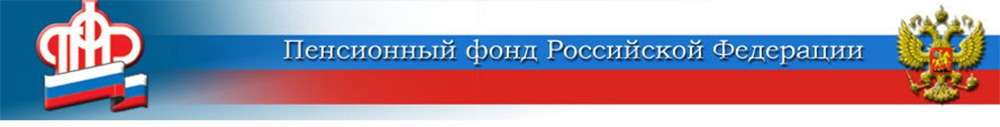 19 августа 2020ПФР помогает гражданам заблаговременно собрать недостающие документы, необходимые для назначения пенсии         При обращении в ПФР будущим пенсионерам надо представить все имеющиеся у них документы, подтверждающие их пенсионные права (документы о периодах работы, учебы, сведения о зарплате и т.д.). Если каких-то документов не хватает, то специалисты ПФР самостоятельно сделают запросы в архивы, в госорганы иностранных государств или в организацию, где ранее трудился человек, а также при необходимости проведут другие процедуры по уточнению сведений на его индивидуальном лицевом счете. После этого проводится предварительная оценка всех документов. Так как на это требуется время, то обратиться в ПФР лучше заранее - за 24 месяца до предполагаемого выхода на заслуженный отдых.     Такая работа позволяет максимально учитывать пенсионные права граждан и оперативно назначать пенсии.           Отметим, что с начала 2020-го года страховые пенсии по старости назначены более чем 13 тысячам жителей Волгоградской области. 81% из них заранее обращались в ПФР.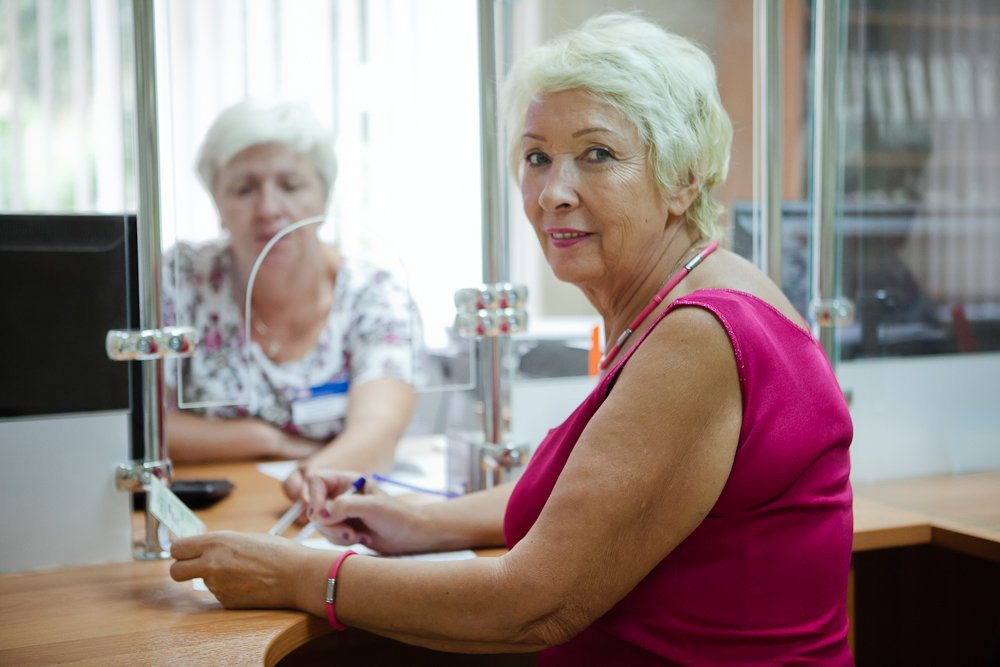 ЦЕНТР ПФР № 1по установлению пенсийв Волгоградской области